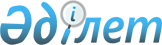 Қазақстан Республикасы Ішкі істер министрлігі Төтенше жағдайлар комитетінің әскери қызметшілерін заттай мүлікпен жабдықтаудың бейбіт уақытқа арналған нормаларын бекіту туралы
					
			Күшін жойған
			
			
		
					Қазақстан Республикасы Ішкі істер министрінің 2015 жылғы 2 желтоқсандағы № 983 бұйрығы. Қазақстан Республикасының Әділет министрлігінде 2016 жылы 15 қаңтарда № 12868 болып тіркелді. Күші жойылды - Қазақстан Республикасы Төтенше жағдайлар министрінің 2021 жылғы 27 тамыздағы № 421 бұйрығымен
      Ескерту. Күші жойылды - ҚР Төтенше жағдайлар министрінің 27.08.2021 № 421 (алғашқы ресми жарияланған күнінен кейін күнтізбелік он күн өткен соң қолданысқа енгізіледі) бұйрығымен.
      "Қазақстан Республикасының қорғанысы және Қарулы Күштері туралы" 2005 жылғы 7 қаңтардағы Қазақстан Республикасының Заңы 26-бабының 4-тармағына сәйкес, БҰЙЫРАМЫН: 
      1. Қазақстан Республикасы Ішкі істер министрлігі Төтенше жағдайлар комитетінің (бұдан әрі - Комитет) әскери қызметшілерін заттай мүлікпен жабдықтаудың бейбіт уақытқа арналған нормалары бекітілсін.
      2. Қазақстан Республикасы Ішкі істер министрлігінің Төтенше жағдайлар комитеті заңнамада белгіленген тәртіппен 
      1) осы бұйрықты Қазақстан Республикасы Әділет министрлігінде мемлекеттік тіркеуді;
      2) осы бұйрықты мемлекеттiк тiркегеннен кейін күнтiзбелiк он күн iшiнде мерзiмдi баспа басылымдарында және "Әдiлет" ақпараттық-құқықтық жүйесiнде ресми жариялауға жолдауды;
      3) осы бұйрықты мемлекеттiк тiркегеннен кейін күнтiзбелiк он күн iшiнде Қазақстан Республикасы нормативті құқықтық актілерінің эталондық бақылау банкіне орналастыру үшін "Қазақстан Республикасы Әділет министрлігінің Республикалық құқықтық ақпарат орталығы" шаруашылық жүргізу құқығындағы республикалық мемлекеттік кәсіпорнына жолдауды;
      4) осы бұйрықты Қазақстан Республикасы Iшкi iстер министрлiгiнiң интернет-ресурсында орналастыруды;
      5) осы бұйрықты мемлекеттiк тiркегеннен кейін күнтiзбелiк он күн iшiнде Қазақстан Республикасы Ішкі істер министрлігінің Заң департаментіне осы тармақтың 1), 2), 3) және 4) тармақшаларына көзделген іс-шаралардың орындалғаны туралы мәліметтерді ұсынуды қамтамасыз етсін.
      3. Осы бұйрықтың орындалуын бақылау Қазақстан Республикасы Ішкі істер министрінің орынбасары В.К. Божкоға жүктелсін.
      4. Осы бұйрық алғашқы ресми жарияланған күнінен кейін күнтізбелік он күн өткен соң қолданысқа енгізіледі.
      "КЕЛІСІЛДІ"   
      Қазақстан Республикасының   
      Қаржы министрі   
      ___________ Б.Т. Сұлтанов   
      2015 жылғы " " ________ Қазақстан Республикасы Ішкі істер министрлігі Төтенше жағдайлар
комитетінің әскери қызметшілерін заттай мүлікпен жабдықтаудың
бейбіт уақытқа арналған нормалары
1-бөлім. Қазақстан Республикасының Ішкі істер министрлігі Төтенше жағдайлар комитетінің әскери қызметшілерін заттай мүлікпен жабдықтаудың бейбіт уақытқа арналған нормалары
      Ескерту. 1-бөлімнің тақырыбы жаңа редакцияда – ҚР Республикасы Ішкі істер министрінің 26.06.2018 № 476 (алғашқы ресми жарияланған күнінен кейін күнтізбелік он күн өткен соң қолданысқа енгізіледі) бұйрығымен. 1-кіші бөлім. Қазақстан Республикасы Ішкі істер министрлігі Төтенше жағдайлар комитетінің жоғары офицерлер құрамын заттай мүлікпен жабдықтау нормалары
      Ескерту. Норманың тақырыбы жаңа редакцияда – ҚР Республикасы Ішкі істер министрінің 26.06.2018 № 476 (алғашқы ресми жарияланған күнінен кейін күнтізбелік он күн өткен соң қолданысқа енгізіледі) бұйрығымен.

      Ескерту. 1-кіші бөлімге өзгеріс енгізілді – ҚР Республикасы Ішкі істер министрінің 26.06.2018 № 476 (алғашқы ресми жарияланған күнінен кейін күнтізбелік он күн өткен соң қолданысқа енгізіледі) бұйрығымен. 2-кіші бөлім. Қазақстан Республикасы Ішкі істер министрлігі Төтенше жағдайлар комитетінің аға және кіші офицерлер құрамын заттай мүлікпен жабдықтау нормалары
      Ескерту. Норманың тақырыбы жаңа редакцияда – ҚР Республикасы Ішкі істер министрінің 26.06.2018 № 476 (алғашқы ресми жарияланған күнінен кейін күнтізбелік он күн өткен соң қолданысқа енгізіледі) бұйрығымен.

      Ескерту. 2-кіші бөлімге өзгеріс енгізілді – ҚР Республикасы Ішкі істер министрінің 26.06.2018 № 476 (алғашқы ресми жарияланған күнінен кейін күнтізбелік он күн өткен соң қолданысқа енгізіледі) бұйрығымен. 3-кіші бөлім. Қазақстан Республикасы Ішкі істер министрлігі Төтенше жағдайлар комитетінің әйел әскери қызметшілерін заттай мүлікпен жабдықтау нормалары
      Ескерту. Норманың тақырыбы жаңа редакцияда – ҚР Республикасы Ішкі істер министрінің 26.06.2018 № 476 (алғашқы ресми жарияланған күнінен кейін күнтізбелік он күн өткен соң қолданысқа енгізіледі) бұйрығымен.

      Ескерту. 3-кіші бөлімге өзгеріс енгізілді – ҚР Республикасы Ішкі істер министрінің 26.06.2018 № 476 (алғашқы ресми жарияланған күнінен кейін күнтізбелік он күн өткен соң қолданысқа енгізіледі) бұйрығымен. 4-кіші бөлім. Қазақстан Республикасы Ішкі істер министрлігі Төтенше жағдайлар комитетінің білім беру ұйымдарының әскери қызметші-курсанттарын заттай мүлікпен жабдықтау нормасы
      Ескерту. Бұйрық 4-кіші бөліммен толықтырылды – ҚР Республикасы Ішкі істер министрінің 26.06.2018 № 476 (алғашқы ресми жарияланған күнінен кейін күнтізбелік он күн өткен соң қолданысқа енгізіледі) бұйрығымен.
					© 2012. Қазақстан Республикасы Әділет министрлігінің «Қазақстан Республикасының Заңнама және құқықтық ақпарат институты» ШЖҚ РМК
				
Министр
полиция генерал-полковнигі
Қ. ҚасымовҚазақстан Республикасы
Ішкі істер министрінің
2015 жылғы 2 желтоқсандағы
№ 983 бұйрығымен бекітілді
Р/с
№
Заттар атауы
Бір адамға заттар саны
Кию мерзімі
Осы затты беру кезінде қолданылатын ескертпенің №
1. Киім-кешек
1
Жиек салынған көк барқын түсті фуражка 
1 дана
4 жыл
-
2
Жиек салынған қара жусан түстес фуражка 
1 дана
2 жыл
-
3
Күнқағары бар сұр түсті қаракөлден тігілген малақай 
1 дана
2 жыл
-
4
Қара жусан түстес кепи 
1 дана
1 жыл
-
5
Қара жусан түстес берет
1 дана
2 жыл
-
6
Сұр түсті қаракөлден тігілген жағасы және погондары бар астары жылы сұрғылт түсті пальто 
1 дана
7 жыл
-
7
Жиектер салынған және көк барқын түсті погондары бар мундир мен жиектер салынған және лампастары бар балағы түсіңкі шалбар 
1 жинақ
4 жыл
-
8
Жиек салынған және погондары бар ашық сұр түсті мундир мен жиектер салынған және лампастары бар көк барқын түсті балағы түсіңкі шалбар 
1 жинақ
4 жыл
-
9
Погондары бар қара жусан түстес китель мен лампастары бар және жиектер салынған балағы түсіңкі шалбар 
1 жинақ
2 жыл
-
10
Жиектер салынған және лампастары бар көк барқың түсті балағы түсіңкі шалбар
3 дана
2 жыл
-
11
Қара жусан түстес свитер 
1 дана
2 жыл
-
12
Сұр түсті жағасы және погондары бар қара жусан түстес қысқы күртеше 
1 дана
2 жыл
-
13
Қара жусан түстес маусымдық плащ 
1 дана
4 жыл
-
14
Алып жүруге арналған белбеуі бар плащ-жамылғы 
1 жинақ
7 жыл
-
15
Бүркеніш түсті далалық фуражка 
1 дана
1 жыл
-
16
Бүркеніш түсті далалық күртеше мен балағы тік пішілген шалбар
2 жинақ
1 жыл
-
17
Жүн малақайы бар бүркеніш түсті астары жылы далалық күртеше мен тік пішілген шалбар
1 жинақ
2 жыл
-
17-1
Қара жусан түстес погондары бар ұзын жеңді күртеше және шалбар
1 жинақ
2 жыл
-
2. Аяқ киім
18
Қара түсті іші жылы қысқа қонышты былғары етік 
1 жұп
2 жыл
-
19
Қара түсті қысқа қонышты лакталған былғары бәтеңке 
1 жұп
4 жыл
-
20
Қара түсті қысқа қонышты былғары бәтеңке 
2 жұп
1 жыл
-
21
Қара түсті ұзын қонышты былғары бәтеңке 
1 жұп
2 жыл
1
22
Қара түсті іші жылы ұзын қонышты былғары бәтеңке 
1 жұп
2 жыл
-
3. Киім
23
Погондары бар ақ түсті жейде
1 дана
2 жыл
-
24
Погондары бар ашық жусан түстес жейде 
3 дана
2 жыл
-
25
Погондары бар қысқа жеңді ашық жусан түстес жейде 
2 дана
1 жыл
-
26
Қарулы Күштердің, басқа да әскерлер мен әскери құралымдардың нышаны бар эмблема 
1 дана
4 жыл
-
27
Қара түсті галстук 
1 дана
2 жыл
-
28
Қара жусан түстес галстук 
2 дана
1 жыл
-
29
Ақ түсті кашне 
1 дана
2 жыл
-
30
Қара жусан түстес кашне 
1 дана
2 жыл
-
31
Жеңі бар ақ қызғылт сары көлденең кезектескен жолағы бар тельняшка
2 дана
1 жыл
-
32
Жеңі жоқ ақ қызғылт сары көлденең кезектескен жолағы бар тельняшка
2 дана
1 жыл
-
33
Ақ түсті қолғап
1 жұп
2 жыл
-
4. Жылы заттар
34
Ақ түсті іші жылы (былғары) қолғап 
1 жұп
7 жыл
-
35
Қара түсті іші жылы (былғары) қолғап 
1 жұп
2 жыл
-
5. Амуниция
36
Алтын түстес салтанатты белдік 
1 дана
5 жыл
-
37
Галстукке арналған қыстырма 
2 дана
3 жыл
-
38
Далалық белбеу 
1 жиынт.
7 жыл
-
39
Далалық сөмке 
1 дана
7 жыл
-
40
Астары және жылу-оқшаулау кілемшесі бар ұйықтауға арналған (каримат) қап 
1 жиынт.
5 жыл
-
41
Жеке заттарға арналған нессесері бар сөмке (рюкзак) 
1 дана
5 жыл
-
42
Алтын түстес аксельбант 
1 дана
5 жыл
-
6. Арнайы нысанды киім-кешек
43
Қысқы арнайы нысанды киім-кешек
1 жинақ 
3 жыл 
2
44
Жазғы арнайы нысанды киім-кешек
1 жинақ 
3 жыл 
2
Р/с
№
Заттар атауы
Бір адамға заттар саны
Кию мерзімі
Осы затты беру кезінде қолданылатын ескертпенің №
1. Киім-кешек
1
Жиек салынған қара жусан түстес фуражка 
1 дана
4 жыл
-
2
Белгіленген түсті теріден тігілген құлақшын (полковниктерде – күнқағары бар белгіленген түсті қаракөлден тігілген малақай) 
1 дана
3 жыл
-
3
Погондары бар астары жылы қара жусан түстес пальто (полковниктер үшін – сұр түсті қаракөлден тігілген жаға) 
1 дана
5 жыл
-
4
Астары жылы қара жусан түстес пальтоға арналған сұр түсті қаракөлден тігілген алмалы-салмалы жаға
1 дана
5 жыл
2
5
Қара жусан түстес кепи 
1 дана
2 жыл
-
6
Қара жусан түстес берет (полковниктер үшін – жиек салынған қара жусан түстес күнделікті фуражка)
1 дана
2 жыл
-
7
Погондары бар қара жусан түстес мундир мен жиектер салынған балағы түсіңкі шалбар 
1 жинақ
7 жыл
-
8
Ашық сұр түсті мундир (тек полковниктер үшін)
1 дана
5 жыл
-
9
Погондары бар китель мен жиектер салынған қара жусан түстес балағы түсіңкі шалбар 
1 жинақ 
3 жыл
-
10
Жиектер салынған қара жусан түстес балағы түсіңкі шалбар 
2 дана
2 жыл
-
11
Погондары бар қара жусан түстес свитер 
1 дана
4 жыл
-
12
Погондары бар қара жусан түстес қысқы күртеше (полковниктер үшін – сұр түсті қаракөлден тігілген жаға) 
1 дана
3 жыл
-
13
Қара жусан түстес күртешеге арналған сұр түсті қаракөлден тігілген алмалы-салмалы жаға
1 дана
3 жыл
2
14
Погондары бар қара жусан түстес маусымдық плащ 
1 дана
7 жыл
-
15
Алып жүруге арналған белбеуі бар плащ-жамылғы 
1 жинақ
7 жыл
-
16
Бүркеніш түсті далалық фуражка 
1 дана
1 жыл
-
17
Бүркеніш түсті далалық күртеше мен тік пішілген шалбар 
1 жинақ
1 жыл
-
18
Жүн малақайы бар бүркеніш түсті астары жылы далалық күртеше мен тік пішілген шалбар 
1 жинақ
2 жыл
-
18-1
Қара жусан түстес погондары бар ұзын жеңді күртеше және шалбар
1 жинақ
2 жыл
-
2. Аяқ киім
19
Қара түсті іші жылы қысқа қонышты былғары етік 
1 жұп
2 жыл
-
20
Қара түсті қысқа қонышты былғары бәтеңке 
1 жұп
1 жыл
-
21
Қара түсті ұзын қонышты былғары бәтеңке 
1 жұп
1 жыл
1
22
Қара түсті ұзын қонышты іші жылы былғары бәтеңке 
1 жұп
3 жыл
-
3. Киім
23
Погондары бар ақ түсті жейде 
1 дана
5 жыл
-
24
Погондары бар ашық жусан түстес жейде 
3 дана
2 жыл
-
25
Погондары бар қысқа жеңді ашық жусан түстес жейде 
2 дана
2 жыл
-
26
Қара жусан түстес галстук 
3 дана
2 жыл
-
27
Қарулы Күштердің, басқа да әскерлер мен әскери құралымдардың нышаны бар эмблема
1 дана
7 жыл
-
28
Ақ түсті кашне 
1 дана
5 жыл
-
29
Қара жусан түстес кашне 
1 дана
2 жыл
-
30
Ақ түсті қолғап 
1 жұп
7 жыл
-
31
Жеңі бар ақ қызғылт сары көлденең кезектескен жолағы бар тельняшка
2 дана
1 жыл
-
32
Жеңі жоқ ақ қызғылт сары көлденең кезектескен жолағы бар тельняшка
2 дана
1 жыл
-
4. Жылы заттар
33
Ақ түсті іші жылы қолғап 
1 жұп
5 жыл
-
34
Қара түсті іші жылы қолғап 
1 жұп
2 жыл
-
5. Амуниция
35
Алтын түстес салтанатты белдік 
1 дана
11 жыл
-
36
Галстукке арналған қыстырма
2 дана
5 жыл
-
37
Далалық белбеу 
1 жинақ
4 жыл
-
38
Далалық сөмке
1 дана
7 жыл
-
39
Астары және жылу ұстайтын кілемшесі бар ұйықтауға арналған (каримат) қап
1 жинақ
5 жыл
-
40
Жеке заттарға салатын нессесері бар сөмке (рюкзак) 
1 дана
5 жыл
-
41
Алтын түстес аксельбант 
1 дана
11 жыл
-
6. Арнайы нысанды киім-кешек
42
Қысқы арнайы нысанды киім-кешек
1 жинақ 
3 жыл 
3
43
Жазғы арнайы нысанды киім-кешек
1 жинақ 
3 жыл 
3
Р/с
№
Заттар атауы
Бір адамға заттар саны
Кию мерзімі
Осы затты беру кезінде қолданылатын ескертпенің №
1. Киім-кешек
1
Жиек салынған қара жусан түстес пилотка 
1 дана
2 жыл
-
2
Қара жусан түстес әйелдер шляпасы 
1 дана
7 жыл
-
3
Ашық көгілдір түстес әйелдер шляпасы
1 дана
10 жыл
-
4
Қара жусан түстес берет 
1 дана
2 жыл
-
5
Сұр түсті қаракөлден тігілген сұрғылт түсті астары жылы пальто
1 дана 
10 жыл
-
6
Қара жусан түстес теріден тігілген құлақшын (полковниктер үшін сұр түсті күнқағары бар қаракөлден тігілген малақай) 
1 дана
3 жыл
-
7
Погондары бар қара жусан түстес астары жылы пальто (полковниктер үшін – сұр түсті қаракөлден тігілген жаға) 
1 дана
5 жыл
-
8
Астары жылы қара жусан түстес пальтоға арналған сұр түсті қаракөлден тігілген жаға
1 дана
5 жыл
2
9
Погондары бар қара жусан түстес қысқы күртеше (полковниктер үшін – сұр түсті қаракөлден тігілген жаға) 
1 дана
3 жыл
-
10
Қара жусан түстес күртешеге арналған сұр түсті қаракөлден тігілген алмалы-салмалы жаға
1 дана
3 жыл
2
11
Ашық көгілдір түсті мундир мен юбка
1 жинақ 
10 жыл 
-
12
Ашық көгілдір түсті балағы түсіңкі шалбар
1 дана
10 жыл
-
13
Погондары бар қара жусан түстес мундир мен жиектер салынған балағы түсіңкі шалбар 
1 жинақ
7 жыл
-
14
Ашық сұр түсті мундир (тек полковниктер үшін)
1 дана
7 жыл
-
15
Қара жусан түстес китель мен балағы түсіңкі шалбар 
1 жинақ
3 жыл
-
16
Қара жусан түстес юбка 
1 дана
2 жыл
-
17
Погондары бар қара жусан түстес свитер 
1 дана
4 жыл
-
18
Жиектер салынған қара жусан түстес балағы түсіңкі шалбар 
1 дана
3 жыл
-
19
Погондары бар қара жусан түстес маусымдық плащ 
1 дана
7 жыл
-
20
Алып жүруге арналған белбеуі бар плащ-жамылғы
1 жинақ
7 жыл
-
21
Бүркеніш түсті далалық фуражка 
1 дана
1 жыл
-
22
Бүркеніш түсті далалық күртеше мен тік пішілген шалбар 
1 жинақ
1 жыл
-
23
Жүн малақайы бар бүркеніш түсті астары жылы далалық күртеше мен тік пішілген шалбар
1 жинақ
2 жыл
-
23-1
Қара жусан түстес погондары бар ұзын жеңді күртеше және шалбар
1 жинақ
2 жыл
-
2. Аяқ киім
24
Қара түсті іші жылы былғары етік 
1 жұп
2 жыл
-
25
Қара түсті ұзын қонышты былғары бәтеңке 
1 жұп
1 жыл
-
26
Қара түсті іші жылы ұзын қонышты былғары бәтеңке 
1 жұп
3 жыл
1
27
Қара түсті былғары туфли 
1 жұп
1 жыл
-
28
Ақ түсті былғары етік
1 жұп 
10 жыл
-
3. Киім
29
Погондары бар ақ түсті жейде 
1 дана
5 жыл
-
30
Погондары бар ашық жусан түстес жейде
3 дана
2 жыл
-
31
Погондары бар ашық түстес қысқа жеңді жейде 
2 дана
2 жыл
-
32
Қара жусан түстес әйелдер галстугы 
3 дана
2 жыл
-
33
Ашық көгілдір түсті әйелдер галстугы
1 дана
10 жыл 
-
34
Қарулы Күштердің, басқа да әскерлер мен әскери құралымдардың нышаны бар эмблема
1 дана
7 жыл
-
35
Жеңі бар ақ қызғылт сары көлденең кезектескен жолағы бар тельняшка
2 дана
1 жыл
-
36
Жеңі жоқ ақ қызғылт сары көлденең кезектескен жолағы бар тельняшка
2 дана
1 жыл
-
37
Ақ түсті кашне 
1 дана
5 жыл
-
38
Қара жусан түстес кашне 
1 дана
2 жыл
-
39
Ақ түсті қолғап 
1 жұп
7 жыл
-
4. Жылы заттар
40
Ақ түсті іші жылы қолғап
1 жұп
5 жыл
-
41
Қара түсті іші жылы қолғап 
1 жұп
2 жыл
-
5. Амуниция
42
Далалық белбеу
1 жинақ
4 жыл
-
43
Астары және жылу-оқшаулау кілемшесі бар ұйықтауға арналған (каримат) қап
1 жинақ
5 жыл
-
44
Жеке заттарға арналған нессесері бар сөмке (рюкзак) 
1 дана
5 жыл
-
45
Алтын түстес аксельбант 
1 дана
11 жыл
-
46
Алтын түстес салтанатты белдік
1 дана
11 жыл
-
47
Далалық сөмке
1 дана
7 жыл
-
6. Арнайы нысанды киім-кешек
1 жинақ
3 жыл
3
48
Қысқы арнайы нысанды киім-кешек
1 жинақ
3 жыл
3
49
Жазғы арнайы нысанды киім-кешек
Р/с №
Заттар атауы
Бір адамға заттар саны
Кию мерзімі
Осы затты беру кезінде қолданылатын ескертпенің №
1
2
3
4
5
1. Киім-кешек
1. Киім-кешек
1. Киім-кешек
1. Киім-кешек
1. Киім-кешек
1.
Қара жусан түстес теріден тігілген құлақшын
1 дана
2 жыл
-
2.
Погондары бар тері жағалы астары жылы қара жусан түстес пальто
1 дана
2 жыл
-
3.
Погондары бар китель мен қара жусан түстес балағы түсіңкі шалбар
1 жинақ
2 жыл
-
4.
Жиек салынған қара жусан түстес фуражка
1 дана
2 жыл
-
5.
Бүркеніш түсті далалық күртеше мен тік пішілген шалбар және кепи
1 жинақ
1 жыл
-
6.
Жүн малақайы бар бүркеніш түсті астары жылы далалық күртеше мен тік пішілген шалбар
1 жинақ
2 жыл
-
7.
Қою қорғаныш түстi кепиі бар жұмыс күртешесі және шалбар
1 жинақ
2 жыл
-
8.
Қою қорғаныш түстi жылы жұмыс күртешесі және шалбар
1 жинақ
2 жыл
-
9.
Қара жусан түстес мойны жабық свитер
1 дана
3 жыл
-
10.
Плащ-шатыр
1 дана
5 жыл
-
2. Аяқ киім
2. Аяқ киім
2. Аяқ киім
2. Аяқ киім
2. Аяқ киім
11.
Қара түсті қысқа қонышты былғары бәтеңке
1 жұп
2 жыл
-
12.
Қара түсті жылы қысқа қонышты былғары бәтеңке
1 жұп
4 жыл
-
13.
Қара түсті ұзын қонышты былғары бәтеңке
1 жұп
1 жыл
-
14.
Қара түсті ұзын қонышты жылы былғары бәтеңке
1 жұп
2 жыл
-
15.
Спорттық туфли 
1 жұп
2 жыл
-
16.
Казармалық шәрке
1 жұп
2 жыл
-
3. Іш киім
3. Іш киім
3. Іш киім
3. Іш киім
3. Іш киім
17.
Погондары бар ақ түсті жейде
1 дана
2 жыл
-
18.
Погондары бар ашық жусан түстес жейде
2 дана
2 жыл
-
19.
Қара жусан түстес галстук
2 дана
2 жыл
-
20.
Қара жусан түстес кашне
1 дана
4 жыл
-
21.
М/м іш киiм
2 жинақ
1 жыл
-
22.
Қорғаныш түстi м/м футболка
2 дана
1 жыл
-
23.
Қорғаныш түстi м/м труси
2 дана
1 жыл
-
24.
Мақта-матадан жасалған 

сүлгі
2 дана
1 жыл
-
25.
Мақта- матадан жасалған монша сүлгісі
1 дана
1 жыл
-
26.
Мақта-матадан жасалған аяқ сүртетін сүлгі
2 дана
1 жыл
-
27.
Қол орамал 
4 дана
1 жыл
-
28.
Мақта-матадан жасалған жаға астарлары
12 дана
6 ай
-
29.
Мақта-матадан жасалған шұлық
4 жұп
1 жыл
-
30.
Спорттық жаттығу костюмi **
1 жинақ
2 жыл
-
31.
Ақ түсті тоқыма қолғап
1 жұп
4 жыл
-
4. Жылы киімдер
4. Жылы киімдер
4. Жылы киімдер
4. Жылы киімдер
4. Жылы киімдер
32.
Жылы iш киiм 
1 жинақ
1 жыл
-
33.
Жылы шұлық
1 жұп
1 жыл
-
34.
Қара түстi жылы қолғап
1 жұп
2 жыл
-
5. Амуниция
5. Амуниция
5. Амуниция
5. Амуниция
5. Амуниция
35.
Жез тоғасы бар ақ түстi белбеу
1 дана
5 жыл
-
36.
Жез тоғасы бар былғары қоңыр түстi белбеу
1 дана
5 жыл
-
37.
Шалбарға тағылатын белдiк
1 дана
5 жыл
-
38.
Галстукке арналған 

қыстырма
1 дана
5 жыл
-
39.
Сержанттық далалық сөмке
1 дана
5 жыл
-
40.
Зат қабы 
1 дана
5 жыл
-
6. Арнайы нысанды киім
6. Арнайы нысанды киім
6. Арнайы нысанды киім
6. Арнайы нысанды киім
6. Арнайы нысанды киім
41.
Қысқы арнайы нысанды киім
1 жинақ
5 жыл
Қою көк түстi футболка, күләпарасы бар сыдырмалы жылы күртеше және қою көк түстi тiк пiшiлген жылы шалбар, қою көк түстi кашне, қою көк түстi мойны жабық свитер
42.
Жазғы арнайы нысанды киім
1 жинақ
5 жыл
Қою көк түстi кокардасы бар далалық кепи, қою көк түстi футболка, погондары бар қою көк түсті сыдырмалы далалық күртеше мен тік пішілген шалбар